"Смех, смех, смех собирает друзей!"Сценарий весеннего праздника к 1 апреляНакануне праздника ведущий разносит приглашения – открытки с изображением Клоуна и надписью: “Приходите на праздник СМЕХА!”Праздник начинается.Ведущий встречает детей словами:“Всем, всем, всем!Приветствуем Вас!В добрый час!Добро пожаловать! Входите!Всё тут готово для потех!Танцуйте, пойте, веселитесьИ пусть, царит повсюду смех”.Сегодня вы пришли на праздник Смеха. В народе говорят: “Первое апреля - никому не верю!”Потому что: 1 апреля—это юмор, 1 апреля—это шутка, 1 апреля—это смех и улыбки на ваших лицах! Начнём наш праздник с весёлой песни. Дети исполняют потешную песенку “Вот какие чудеса!” (Слова Н. Берендгофа, музика А. Филиппенко). Ведущий: Ребята, обратите внимание - какой расписной короб стоит в углу. Он с сюрпризом. А с каким - нам расскажут дети в шуточной сценке “Коробок”.Шуточная сценка «КОРОБОК»Воспитатель:В уголок, в уголок Дед поставил коробок.1 ребёнок:Что такое в уголке?2 ребёнок:Что такое в коробке?3 ребёнок:Может ягода-малина?4 ребёнок:Или красная рябина?5 ребёнок:Может, спелая брусника или чёрная черника?Воспитатель:Мы пойдём в уголок и откроем коробок. (Все подходят к коробу и открывают его).В коробочке сидят:Первый-Тишка!Второй-Тришка!Третий-Васенька! («котята» выскакивают из короба и пляшут).Ведущий: Что за праздник без народа?Что за праздник без гостей?Заходи любой, попробуйРассмешить своих друзей!Забегает “Рассеянный” (взрослый в костюме рассеянного с чемоданом, из которого торчат различные вещи. В чемодане лежат 2 пары взрослых валенок); он бегает по залу, суетится, ведёт себя встревоженно. Его действия сопровождаются любой весёлой музыкой.Рассеянный:Что такое, что за шутки?Еду я вторые сутки!А попал не в Ленинград,А попал я в детский сад!И тут у гостя расстегивается чемодан, оттуда вываливаются все вещи и валенки.Ведущий:Какой же ты и правда рассеянный, зачем же ты валенки в дорогу взял?Обращаясь к детям: Дети, пригодятся сейчас валенки Рассеянному?Дети: Нет! Сейчас на улице—весна!Ведущий: Правильно, а если валенки носить уже нельзя, можно с ними поиграть.Проводится игра “Быстрые валенки”. Вызываются два ребёнка, одевают валенки. Кто из них вперёд дойдёт до “финиша” – победитель. (Рассеянный играет вместе с детьми).Рассеянный: Весело у вас тут, интересно. Но мне пора в Ленинград!Побегу-ка я в кассуПокупать бутылку квасу! (Машет детям рукой и убегает).Ведущий: А сейчас послушаем весёлых частушечников.Выходят дети и исполняют шуточные частушки.Шуточные частушкиОх, подруженьки, частушки Мы сегодня пропоём. Пусть запомнят на все годы, Как мы весело живём.Я сама разрисовала Чёрной краской одеяло. Рыжий кот на нём поспал - Полосатым тигром стал.Поленился утром Вова Причесаться гребешком Подошла к нему корова. Причесала языком. За столом сегодня АллаУ тарелки задремалаБуратино к ней подселИ компот и кашу съел.Закопчённую кастрюлюЮля чистила песком.Два часа в корыте ЮлюМыла бабушка потом.Мы пропели вам частушкиХорошо ли, плохо лиА теперь бы мы хотели -Чтобы вы похлопали!Ведущий: Снова хочется поиграть? А вам нравятся игры? Сейчас узнаем!Прошу тех, кто любит игры и шутки, говорить громко - Я!Итак!- Кто любит игры? - Кто любит мультики? - Жевательные резинки? - Стирательные резинки? - Корзинки? - Пирожное? - Мороженое? - Шоколад? - Мармелад? - Клад? - А подзатыльники? - Кто любит загорать? - Кто любит орать? - Купаться в грязной луже? - Кто не моет уши? - Петь и танцевать? - А играть? Ну что ж, тогда поиграем детвора.Проводится игра “Перенеси урожай”. (Надо перенести картошку ложкой из одного условного места в другое; для этого выбираются две команды. Чья команда вперёд – победитель). Ведущий: Послушаем шуточную песню в исполнении детей.Звучит любая шуточная песня.Ведущий: Если вам смешинка в рот Вдруг случайно попадётНе сердитесь, не ворчитеХохочите, хохочите! Выходят два клоуна и ведут бесконечный разговор. Они исполняют шуточную сценку “Мы с тобою шли”.«Мы с тобою шли»Выходят два клоуна и ведут разговор:- Мы с тобой шли?- Шли!- Пряник нашли?- Нашли!- Я тебе его дал?- Дал!- Ты его взял?- Взял!- А где же он?- Что?- Пряник?- Какой?- Да такой! Мы с тобой шли?- Шли!- Пряник нашли?- Нашли!......И опять всё сначала...Ведущий:Вот опять пришла пора поиграть нам детвора!Проводится игра “Накорми подружку”. (Вызываются два ребёнка, их усаживают напротив друг друга, завязывают им глаза, и мальчик кормит свою подружку шоколадной конфетой). Ведущий: (Обращает внимание детей на красивую шкатулочку) Посмотрите ребята, какая красивая и волшебная у меня шкатулочка, а лежит в ней волшебное золотое зеркало. (Вынимает картонное зеркало, покрытое золотой фольгой, с вырезом для лица).Свет мой, зеркальце, скажи, Да всю правду доложи:Я ль на свете всех страшнее,Всех ужасней иль смешнее?Проводится игра “Самая, самая”: а) страшная; б) смешная. (Дети повторяют).Ведущий: А не послушать ли нам в лицах небылицы.?Небылицы в лицахСидят светлицах,Щёлкают орешкиДа творят насмешки.Хотите знать какие?А вот какие!Несколько ребят читают небылицы.НебылицыИз-за леса, из-за гор.Едет дядюшка Егор. Он на пегой на телеге,На скрипучей лошади,Топорищем подпоясан,Нараспашку сапоги, На босу ногу кафтан,А на голове карман. Ехала деревня мимо мужика,Вдруг из-под собакиЛают ворота. Выскочила палка С бабкою в руке И давай дубасить коня на мужике...Рано утром вечерком, Поздно на рассветеЕхал дяденька верхомВ ситцевой карете.А за ним то во всю прытьПрыгая ногами, Волк старался переплытьМиску с пирогами.Заяц на небо взглянул, Там землетрясенье,Из-за тучи на него капало варенье.Ведущий: Не пора ли нам с игрою поспешить?Проводится игра “Приклей обезьяне хвост”. (На мольберте крепится картина с изображением обезьянки, но без хвоста; хвост дети должны приклеить обезьянке с завязанными глазами).Ведущий: Дети хотят рассказать стихи про 1 апреля.Выходят дети и рассказывают стихи.Шуточные стихиОтмечают праздник смехаНу, потеха, вот потеха!Словно целый белый светСъел смешинку на обед!...Птичье щебетанье,Тиканье капели.Всходит утро раннее 1-го апреля.В этот день улыбчивыйЖить без шуток плохо.Если ты обидчивый,Вспыльчивый, забывчивый,Хмурый, неуживчивый,Берегись подвоха!Ведущий: (Включает аудиозапись, звучит музыка можно с песней “Гадалка”(Ежедневно меняется мода) муз. М. Дунаевского, сл. Л. Дербенёва). А сейчас встречайте!“Гости из прошлого!” (Под музыку и аплодисменты зрителей входят несколько девочек, одетые в одежду давно минувших дней. Для этого пригодятся: платья, шляпки, бусы, клипсы своих мам. Девочки идут по кругу, выполняют непроизвольные движения).(Немного позже). - А сейчас “Гости из будущего!” (под музыку и аплодисменты входят несколько девочек одетые в костюмы и платья сшитые из целлофана, блестящей упаковочной бумаги, идут по кругу, выполняют непроизвольные движения.) Артисты все вместе танцуют под музыку и затем остаются на празднике.Ведущий: Юморина к нам пришла Нам веселье принесла!Всех попросим подпеватьИ немного поплясатьИ тогда навернякаНе взгрустнется нам пока.Улыбнитесь: Саши, Маши, Коли, Нины и НаташиИз любого уголка пусть доносится: ха-ха!Смех и юмор, веселины-заменяют витамины!Присоединяйтесь! “Давайте всё делать, как я!”(Дети вместе с ведущим исполняют шуточную любую народную песню).Под любую весёлую музыку в зал входит нарядно одетая Матрёшка с корзинкой. (В корзинке спрятаны шоколадные конфеты, каждая из которой наклеена скотчем на нарисованную плоскостную матрёшку).Ведущий: Матрёшенька, попляши,Каблучки нам покажи.(Матрёшка пляшет и кружится).Матрёшка: В моей корзиночке подружки Все похожи друг на дружкуВ сарафанчиках цветныхДа в платочках расписных Только разные по росту А зовут их очень просто, Помогите отгадать Как подружек этих звать?Дети хором: Матрёшки!Матрёшка раздаёт детям подарки. Праздник закончился, и дети уходят из зала под мелодию “Улыбка”.Примечание: Во время проведения игр дети – победители награждаются шуточными призами.Например: Музыкальный центр (игрушечная дудочка).Путёвка на Канары (красочно оформленный конверт, а внутри 2 автобусных билетика).Самый вкусный вафельный торт (в коробке из-под вафельного торта корочка хлеба).Вкусные кириешки (в пакетике из-под кириешек скорлупки от фисташек) и т.д. на вашу фантазию и выдумку. Исп. Каримова Ю.Н.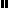 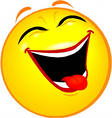 